РЕСПУБЛИКА БЕЛАРУСЬПАСПОРТвоинского захоронения(захоронения жертв войн)402(учетный номер)	(область, район, город,сельсовет, населенный пункт, число, месяц, год)5. Количество захороненных:6. Персональные сведения о захороненных:8. Фотоснимок захоронения                                              9. Карта расположения  11. Подписи уполномоченных представителей:    Председатель Барановичского районного    исполнительного комитета                                      ___________________________В.М.Хватик      (подпись, инициалы, фамилия)
___ ___________ .			 Военный комиссар г. Барановичи,                                                               			 Барановичского и Ляховичского районов                        полковник ____________________В.А.Королик                                                                		              (подпись, инициалы, фамилия)	                                                                ___ ___________ .1. Место и дата захоронения  Брестская область, Барановичский район,дер. Полонечка, Вольновский сельисполком, 2. Вид захороненияБратская  могила3. Охранная зона (границы захоронения)5х5м4. Краткое описание захоронения и его состояниеВ 1953 году установлен памятник – стела из мраморной крошки, высота 3м, металлическое ограждение.стела из мраморной крошки, высота 3м, металлическое ограждение.ВсегоВ том числе по категориямВ том числе по категориямВ том числе по категориямВ том числе по категориямВ том числе по категориямВ том числе по категориямВ том числе по категориямВ том числе по категориямИз нихИз нихПриме- чаниеВсеговоеннослужащихвоеннослужащихучастников сопротивленияучастников сопротивлениявоеннопленныхвоеннопленныхжертв войнжертв войнИз нихИз нихПриме- чаниеВсегоизве- стныхнеиз- вест- ныхизве- стныхнеиз- вест- ныхизве- стныхнеиз- вест- ныхизве- стныхнеиз- вест- ныхизве- стныхнеиз- вест- ныхПриме- чание36927------927Захоронение 2-й мировой войны№ п/пВоинское званиеФамилияСобствен-ное имяОтчество (если таковое имеется)Дата рожде-нияДата гибели или смертиМесто первич-ного захороне-нияМесто службыМесто рождения и призыва1.ряд.ГордавенкоИванСпиридонович15.07.1944дер.Полонечка2.с-тЗавьяловКонстантинПавлович09.07.1944дер.Полонечка3.ряд.КошельАндрейПантелеевич189812.07.1944дер.Полонечка4.ефр.МосквичеваСерафимаВасильевна12.07.1944дер.Полонечка5.ряд.НиколаевПавелНиколаевичдер.Полонечка6.мл.с-тРоманюхаГригорийМатвеевич192505.07.1944дер.Полонечка7.ряд.ТогмачевИванМефодьевич10.07.1944дер.Полонечка8.ряд.ЧерновПрокофийАфанасьевич192409.07.1944дер.Полонечка9.ряд.ШурминМихаилИванович09.07.1944дер.Полонечка7. Кто осуществляет уход за захоронениемГУО «Учебно-педагогический комплекс Полонечская д/с-СШ», в/ч 29969Полонечская д/с-СШ», в/ч 29969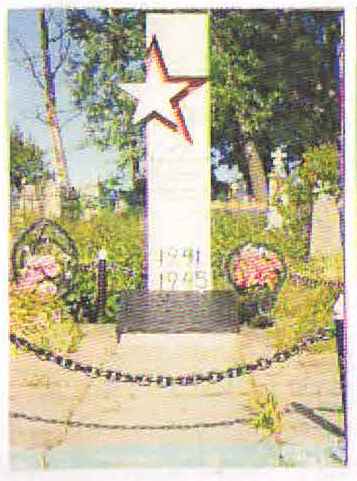 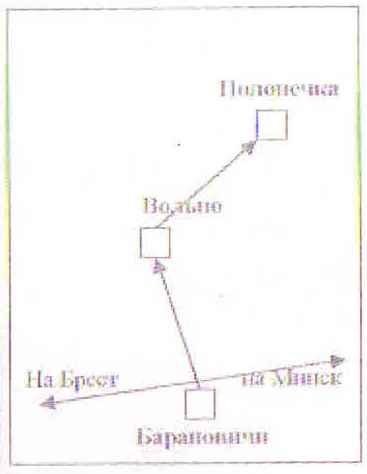  10. Дополнительная информацияместного исполнительногои распорядительного органабазового территориального уровняМ.П.военного комиссариата                                    М.П.